КОНСПЕКТ  ОТКРЫТОГО УРОКАПО РУССКОМУ ЯЗЫКУпо теме «ИМЯ ПРИЛАГАТЕЛЬНОЕ»,проведённого во 2-б классена городском семинаре руководителей ШМО начальных классов19 февраля 2014 года.                                                        Разработала и провела учитель начальных классов                                                                                        1 квалификационной категории                                                                                  Янченкова Наталья АлександровнаМБОУ СОШ № 23г.НовочеркасскКОНСПЕКТ   УРОКА   РУССКОГО ЯЗЫКА во 2 классепо УМК «Система развивающего   обучения Л. В. Занкова».Тема:  Имя прилагательное (обобщение).Интеграция предметов: русский язык и «занимательная грамматика».Цели: способствовать формированию интереса к предмету русский язык; обобщить и систематизировать знания об имени прилагательном.Задачи: образовательная – устанавливать связь между словами-предметами и словами-признаками;               развивающая -  развивать речь, мышление, внимание               воспитывающая – воспитывать чувство коллективизма, патриотизма, ответственности, создать атмосферу радости совместного труда.Форма урока: урок-игра «Заседание в редакции журнала».Оборудование: сигнальные карточки, бейджики, таблички, интерактивная  доска.                                                           ХОД УРОКА.Орг.момент.- Здравствуйте, ребята и уважаемые взрослые. Сегодня мы готовим к выпуску страничку нашего классного журнала «Хочу всё знать», материал для которого собирали сами дети .  Чтобы  наша игра была весёлой и интересной, нужно  быть внимательным  и узнать, какой теме посвящено наше заседание.На доске написано:А О П Р Е И М Я П Р Н Ш А Л Ь Б П Р И Л А Г А Т Е Л Ь Н О Е Г К А С Ч И Т Е К У Ц -Найдите среди букв тему нашего занятия и тихонько поднимите руку.2. Работа по теме урока.-Верно! Сегодня мы будем говорить об ИМЕНИ ПРИЛАГАТЕЛЬНОМ, покажем свои знания и умение находить в текстах и употреблять в речи имена прилагательные. В редакции могут работать только грамотные люди. Предлагаю пройти  тестирование. На слайдах будут появляться вопросы и 3 варианта ответа. Выбрав правильный ответ, вы поднимаете карточку А, Б или В.На слайдах вопросы: 1.Что обозначает имя прилагательное? 2. На какие вопросы отвечает? 3.Как подчёркивается в предложении? 4.Для чего служит в речи?- 	Поздравляю, вы прошли испытания и все приняты на работу. Запишем число и тему нашего заседания.                                19 февраля. Имя прилагательное. Пишем  аккуратно, это качество очень нужно сотрудникам.Итак, наш кабинет превращается в редакцию журнала «Хочу всё знать!» и мы начинаем заседание.                                                                                          слайдНазовите профессии людей, создающих журнал? Журналисты, редакторы, художники. Чем они занимаются?   (ответы детей)Как шеф-редактор, Я хочу набрать группу журналистов, они будут собирать материал по теме, и группу редакторов, они будут готовить тексты к печати. Возглавлять отделы будут главные редакторы, которых мы сейчас выберем. Для этого выполним такое задание. Я буду читать отрывок из сказки «Снежок», которую написала Самарская Катя и отослала на Всероссийский дистанционный литературный конкурс «Юный сказочник, а вы выбираете задание по силам и выполняете его.На доске написано:Журналисты – выписывают прилагательные,Редакторы – определяют у них род и число,Главные редакторы выписывают прилагательные, определяют у них род и число, подбирают к выписанным словам синонимы или антонимы и записывают их рядом  с прилагательными. Напомните, что такое синонимы, а антонимы? Кому не ясно задание? Слушайте, я читаю. - Я маленький волшебник, учусь в академии новогодних затей. Вместо того, чтобы готовиться к экзамену, я заигрался с ребятами-снегурятами. А когда пришла моя пора наколдовать зимнюю метель, я видимо что-то перепутал, и  дядька Холодный ветер подхватил меня и понёс…  На вашем балконе  на меня хотело наброситься  какое-то рыжее, косматое существо.Слова заранее напечатаны и на магнитах спрятаны за доской.Поднимите руки сотрудники, выполнявшие сбор прилагательных. Какие слова вы выписали? (2 человека у доски читают по очереди слова)  Посмотрите, как правильно пишутся эти слова и исправьте в тетради ошибки.(1 ученик подчёркивает слова на слайде) Кто определил у этих слов грамматические признаки: род и число? Редакторы, вам слово.(2 человека пишут на доске род и число) Пока я проверю работу у претендентов на роль моих заместителей. Кто справился с подбором синонимов и антонимов? (я проверяю 2-3 работы у начальников отделов и 2 приглашаю к доске.)- Молодцы! Вы показали знание теории и умение применять её на практике. Представляем главных редакторов по именам.-Можем мы поместить такой чудесный отрывок  на странице журнала?  Как он перекликается с темой урока? ( наличие прилагательных помогает описать предметы и делает речь яркой и выразительной.)Вы  наверно знаете, что у  людей, ведущих  малоподвижный образ жизни и выполняющих сидячую работу, могут развиться заболевания позвоночника, но только не в нашей редакции. Наш кот РАЗ-ДВА заботиться о здоровье сотрудников.3.ФИЗМИНУТКА.Скажите, пожалуйста, какие журналы любите читать вы сами?( называют 3-5 человек) О, да вы разносторонне развитые сотрудники. А какая страничка вам особенно нравится?Поднимите руки те, кто любит разгадывать ребусы и головоломки. Попробуем разместить их на нашей странице. Работаем молча, обдумываем зашифрованное слово, можно шёпотом советоваться с коллегами.4. Словарно-орфографическая работа.Отгадываем   и записываем слова (дежурный, классная, прекрасный, картофельный). Один ученик на доске, все в тетради. Журналисты придумайте маленькую юмористическую статью из 2-3 предложений  с данными словами.А редакторам в это время предлагается для правки текст Гусаковой Киры, который она предложила для журнала «Хочу всё знать!». Нужно вставить буквы и объяснить орфограммы.  Обратите внимание, Кира написала это стихотворение, когда мы изучили существительное и глагол, может в следующем произведении она уделит внимание словам, украшающим нашу речь? Как Кира?? Для главных редакторов я приготовила творческое задание: попробуйте украсить стихотворение прилагательными, пусть даже нарушится рифма и ритм. Все редакторы записывают в тетрадь слова с пропущенной буквой. Вставляют её и подчёркивают.                           Подарок  _ еде.В двери кто-то постуч_л.Я  открыл, а там мешокИ записо__ка на нём:«С Новым годом, мой дружок!»Огл_нулся я и вижу:Ёлка в огон_ках горит,Вся гирляндами увита,И зв_зда на ней  горит.Текст набран на интерактивной доске. Ребёнок на доске вставляет по 2 буквы и объясняет их выбор. Дети выписывают слова с пропущенными буквами , подчёркивают орфограмму, (для творч.задания текст напечатан на листах и выдан глав. редаеторам)5. Развитие речи.Слушаем журналистов. \Дети читают свои предложения/ 2-3человекаУ кого получился связный рассказ? Чей текст вам понравился больше? Голосование.
Поздравляю, твоё произведение будет напечатано на странице следующего выпуска. Свои материалы по теме «Олимпийские игры уже подали в редакцию Добрынин и Кротов.6. Патриотическое воспитание.Как вы думаете, какая тема сейчас наиболее актуальна в мире? О чём сегодня  говорят с экранов телевизоров и пишут в газетах и журналах?( конечно, об олимпиаде) Мы с вами не можем обойти такое событие, тем более, что Лиза и Слава были на эстафете олимпийского огня в Новочеркасске и очень живо и ярко нам об этом рассказывали. Мы смотрим трансляции из Сочи и гордимся успехами наших спортсменов. Помашите мне руками, кто  следит за ходом олимпиады.Вспомните, как выглядят талисманы и попробуйте найти пару признак-предмет к этим и другим символам олимпийских игр                      .           слайд7. Творческое задание.Вот и подходит к концу наше заседание. Давайте посмотрим , как выглядит наша страница. Вам  нравится? А мне кажется чего-то не хватает? Предлагаю под нашу любимую песню «Дети любят рисовать» сделать нашу страницу яркой, красочной, как имена прилагательные.Дети рисуют. Страница занимательного журнала «Хочу всё знать!» готова. Можно поместить её в классный уголок. Разрешите мне, шеф-редактору, в конце заседания взять интервью у вас, ребята и у вас, уважаемые гости. Используйте предложенные на слайде слова и скажите всего одно предложение, которое подведёт итог нашей работы.8. Подведение итогов.      повторилЯ     узнал      задумался     удивилсяВсем спасибо. Заседание редколлегии журнала «Хочу всё знать!» объявляю закрытым.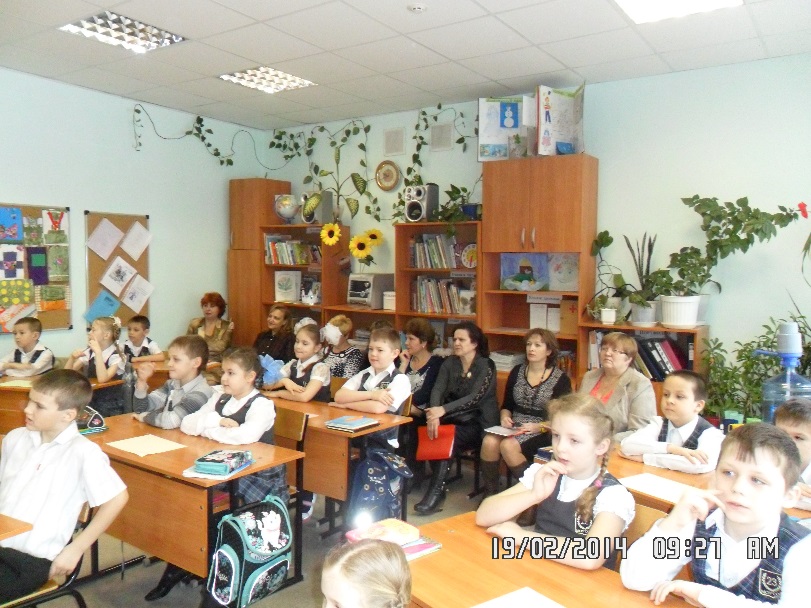 